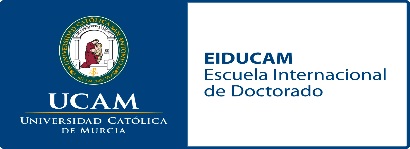 SOLICITUD DE CAMBIO DE DEDICACIÓN EN ESTUDIOS DE DOCTORADO                                      (Planes regulados por el R.D. 99/2011)DATOS DEL SOLICITANTE Y DEL PROGRAMA DE DOCTORADODATOS DEL SOLICITANTE Y DEL PROGRAMA DE DOCTORADONombre completo:Nombre completo:DNI:e-mail:Nombre del Programa de Doctorado:Nombre del Programa de Doctorado:EXPONGO:Que estoy elaborando mi tesis doctoral y quiero pedir a la Comisión Académica del Programa de Doctorado un cambio de dedicación en mis estudios de Doctorado, por la situación siguiente:* Esta solicitud siempre irá acompañada de la correspondiente justificaciónSOLICITO:Que sea aceptada mi solicitud de cambio de modalidad en el Programa de Doctorado, y por tal motivo presento la documentación solicitada: Documentación acreditativa de esta situación: __________________________________ __________________________________________________________________________Firma del doctorandoEn..................................... a .......... de ................................del 20___  Aprobación de la Comisión Académica del Programa de Doctorado.  Fecha:                                                                       FirmaEXPONGO:Que estoy elaborando mi tesis doctoral y quiero pedir a la Comisión Académica del Programa de Doctorado un cambio de dedicación en mis estudios de Doctorado, por la situación siguiente:* Esta solicitud siempre irá acompañada de la correspondiente justificaciónSOLICITO:Que sea aceptada mi solicitud de cambio de modalidad en el Programa de Doctorado, y por tal motivo presento la documentación solicitada: Documentación acreditativa de esta situación: __________________________________ __________________________________________________________________________Firma del doctorandoEn..................................... a .......... de ................................del 20___  Aprobación de la Comisión Académica del Programa de Doctorado.  Fecha:                                                                       Firma